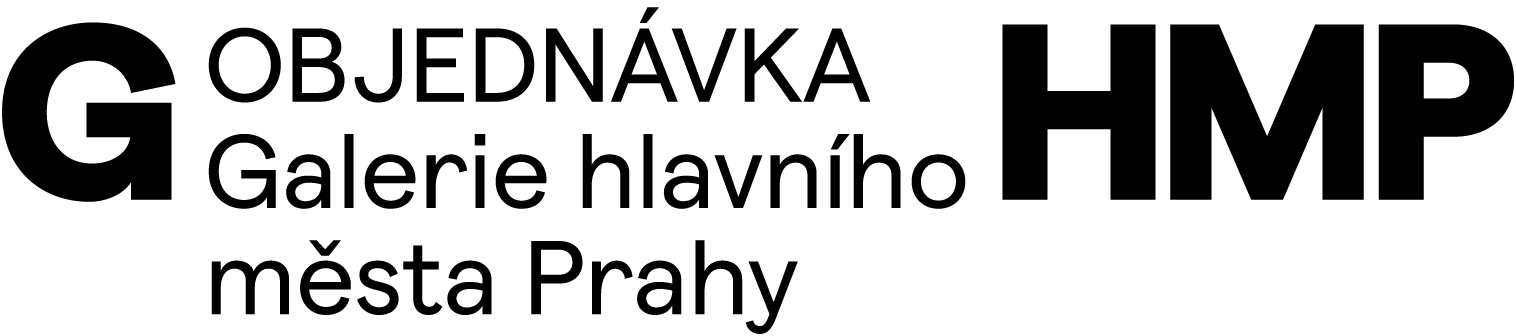 č.: 0-3300-032-2022OBJEDNÁVÁME U VÁSOpravu podstanice MaR pro VZT za cenu dle nabídky č. servisMaR/GHMP/2021/11/04158665Kč bez dph do objektu GHMP městské knihovny.DODAVATEL:OBJEDNATELJR KLIMA s.r.o. Vrážská 144153 00, Praha 5Tel: 257 912 066IČO: 26468166DIČ: CZ26468166Galerie hlavního města PrahyStaroměstské náměstí 605/13CZ 110 00 Praha 1IČ 00064416DIČ CZ 00064416č. bankovního účtu: 2000700006/6000PPF Banka, a.s.V Praze 18.1.2022OBJEDNÁVÁSCHVALUJESCHVALUJEMagdalena Juříkováředitelka GHMPTomáš Hocek+420 602 575 594tomas.hocek@ghmp.czMiroslav Koláček+420 725 818 722miroslav.kolacek@ghmp.czEva Koláčkovásprávce rozpočtu